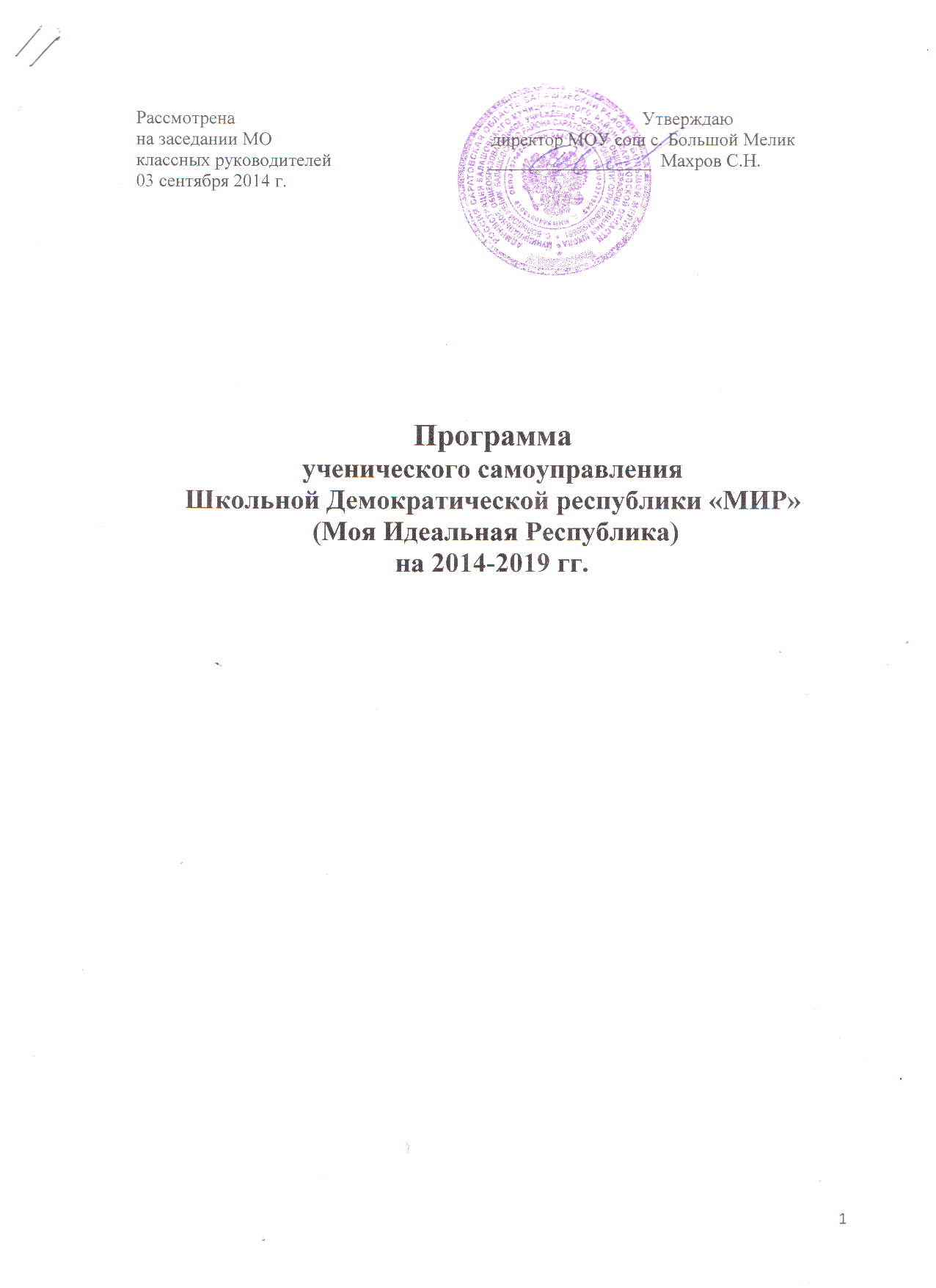 Программа ученического самоуправления Школьной Демократической республики «МИР» (Моя Идеальная Республика)на 2014-2019 гг.Пояснительная записка.Эффективность воспитательной деятельности школы сегодня во многом зависит от опоры педагогов на некую организацию детей, ученическое сообщество, которое  взяло бы на себя функцию регулирования общественной жизни учащихся. Именно через работу в такой организации, через активную деятельность ученик получает необходимый и полезный для него опыт, приобретает необходимые навыки для реализации собственных идей. С этой целью мы и создали в 2009 году Школьную Демократическую Республику «МИР» (Моя Идеальная Республика).  Такая форма самоуправления, на наш взгляд, позволяет смоделировать реальную ситуацию современного общества и помочь выпускникам избежать многих проблем во взрослой жизни. Кроме того, эта форма заинтересовала ребят. Они стали проводить параллели между жизнью реального государства и игровой школьной республикой.     Наше школьное государство - ШДР «МИР» (Моя Идеальная Республика)- имеет свою символику: герб, гимн, флаг (приложение 1). Основой всей работы ученического самоуправления является Конституция Школьной Демократической Республики, которая была разработана инициативной группой обучающихся совместно с педагогами и администрацией и принята школьным Парламентом в 2014 году (приложение 2).Принципы деятельности ШДР «МИР»ДемократичностьГуманизмСамостоятельностьТворческая активностьСоревновательностьОсновные направления деятельности:Научно-исследовательская работа (Министерство образования)Нравственно-эстетическое и гражданско-патриотическое направление работы (Министерство досуга)Спортивно-оздоровительная и туристско-краеведческая работа (Министерство спорта и туризма)Труд, изучение ПДД и ОБЖ (Министерство труда и ЧС)Выпуск школьной газеты «Школьные вести», проведение социологических опросов, шефская помощь (Министерство печати и информации).Структура ученического самоуправления:Школьная Демократическая Республика «МИР» - разноуровневая система школьного ученического самоуправления, объединяющих учащихся 5-11-х классов. Уровни функционирования ученического самоуправления:1-й уровень – ученическое самоуправление в классеЗадачи:Стимулирование самостоятельной деятельности  и инициативы обучающихся под руководством классного руководителя (5-7 класс)Формирование классного актива, анализ результативности работы актива.Поддержание инициативы в планировании и самостоятельном проведении мероприятий (8-11 класс).Включение в деятельность школьных органов самоуправления.Воспитание ответственности за порученное дело.     Каждый класс в школе представлен как отдельный город со своей символикой: названием, девизом (приложение 3). В каждом городе избирается мэр (председатель города) и администрация (приложение 4). В состав городской администрации входят следующие советы: по спорту и туризму, по труду и ЧС, по образованию, по досугу, по художественной деятельности (приложение 5).     Органы ученического самоуправления избираются в начале каждого учебного года так, так чтобы все обучающиеся входили в тот или иной совет. Внутри советов сменность поручений происходит один раз в четверть - тем самым детям даётся возможность пробовать себя в различных видах деятельности с разной степенью ответственности за конечный результат, побыть ведущим и ведомым, организатором и исполнителем.      Мэры и советы классов-городов тесно сотрудничают между собой. Ребята организуют различные мероприятия. Также осуществляется шефская помощь. Классы, которые уже не первый год живут в режиме самоуправления (8.9.10.11-е классы), помогают младшим ученикам (5,6.7.-е классы) в организации и жизнедеятельности.2-й уровень – общешкольное ученическое самоуправлениеЗадачи:Планирование, организация и последующий анализ общешкольных мероприятий по различным направлениям деятельности.Формирование актива школы, анализ результативности работы актива.Осуществление взаимосвязи с администрацией, классами, родительской общественностью.Разработка предложений ученического коллектива по совершенствованию учебно-воспитательного процесса.Оценка результативности деятельности ученического самоуправления в классах.Организация шефской работы.Организация избирательной компании.Создание нормативно-правовых документов, совершенствующих функционирование Демократической Республики.      Ученическое самоуправление второго уровня составляют общешкольные органы самоуправления- министерства, Парламент, Президент, избираемые на учебный год.     Состав министров формируется из соответствующих советников каждого класса (приложение 6). Каждое министерство имеет своего куратора (педагога). Министерства занимаются организацией конкретных мероприятий  по различным направлениям деятельности. Часто планируются мероприятия, в организации которых задействовано несколько министерств,- тем самым осуществляется взаимодействие органов самоуправления друг с другом. Обязанности министерств можно увидеть в приложении 7.     В состав Парламента входят обучающиеся - представители каждого города. Из состава Парламента выбирается Председатель (спикер) и заместитель (вице-спикер). Парламент состоит из двух палат: старшей (8-11-е классы) и младшей (5-7-е классы) (приложение 8). В обязанности Парламента входит разработка и утверждение законодательных документов, таких как Конституция ШДР «МИР», положения о различных конкурсах, смотрах, проводимых в школе, о проведении дискотек, трудовых дел и т.д. Более подробно обязанности членов  Парламента можно увидеть в приложении 9.     Должность Президента избирается каждые два года. Стать Президентом может старшеклассник (не моложе 14 лет), представивший и успешно защитивший свою предвыборную программу и набравший большинство голосов на выборах. Права и обязанности Президента ШДР «МИР» представлены в приложении 10. Выборы Президента проходят согласно ролевой игре «Выборы». План проведения ролевой игры таков:Первое знакомство с избирателями;Регистрация кандидатов избиркома;Разработка предвыборной программы;Разработка стратегии компании;Пресс-конференция;Проведение избирательной компании;Дебаты по предвыборной программе;Митинг;Выборы.     Общую структуру ШДР можно увидеть в приложении 11.3-й уровень – межшкольное взаимодействие.Задачи:Участие в создании единого актива обучающихся района.Обучение актива старшеклассников.Разработка предложений по совершенствованию детского общественного движения в районе, округе.Участие в районных и окружных гражданско-патриотических акциях, проектах, конкурсах, соревнованиях.                                                                                                               ПРИЛОЖЕНИЕ 2Утверждено Парламентом ШДР «МИР»15 октября 2014 г.КонституцияШкольной Демократической Республики«МИР»Глава 1. Общее положение.Статья1.демократическая Республика -правовое государство с республиканской формой правления. Человек, его права и свободы являются высшей ценностью государства. Они гарантированы настоящей Конституцией.Статья 2. Высшим выражением власти народа являются свободные выборы и референдум.Глава 2.Права и свободы человека и гражданина.Статья 3. Каждый имеет право на жизнь, свободу и неприкосновенность.Статья 4.Каждый имеет право на неприкосновенность частной жизни, личную и семейную тайну каждого гражданина, защиту своей чести и достоинства.Статья 5.Каждому гарантируется свобода мысли и слова.Статья 6. Граждане имеют право собираться мирно.Статья 7.Граждане имеют право участвовать в управлении делами государства как непосредственно, так и через своих представителей: избирать и быть избранными в органы государственной власти и органы местного самоуправления.Статья 8. Граждане имеют равный доступ к государственной службе, а именно-работе в министерствах.Статья 9.Право частной собственности охраняется законом.Статья 10.Каждый имеет право на отдых, на участие в культурной жизни, на доступ к культурным ценностям в свободное от учёбы время.Статья 11.Каждый имеет право на охрану здоровья и медицинскую помощь.Статья 12. Каждый имеет право на образование.Статья 13.Все равны перед законом. Каждый вправе защищать свои права и свободы всеми способами, не запрещёнными законом.Глава 3.Обязанности граждан Демократической Республики.Статья 14.Каждый гражданин ШДР «МИР» обязан соблюдать Конституцию.Статья 15.Каждый гражданин обязан соблюдать правила, прописанные в Уставе школы.Глава 4.Президент Демократической Республики.Статья 16.Президент является главой государства, гарантом Конституции, прав и свобод человека и гражданина. Он обеспечивает согласованность действий всех органов государственной власти. Президент является представителем от учащихся на педсоветах, Управляющем Совете школы, родительских собраниях.Статья 17.Президент избирается на два года гражданами государства на основе всеобщего, равного и прямого избирательного права при тайном голосовании. Президентом может быть гражданин государства не моложе 14 лет. Одно и то же лицо не может занимать должность более двух сроков подряд.Статья 18.При вступлении в должность Президент приносит клятву:«Вступая в должность Президента Школьной Демократической Республики «МИР», перед лицом всех граждан торжественно клянусь:соблюдать и защищать Конституцию, добиваться соблюдения её законов;уважать и охранять права и свободы граждан республики;добросовестно выполнять свои прямые обязанности;всемерно обеспечивать согласованную работу всех государственных органов власти;верно служить народу Демократической Республики «МИР»Глава 5.Правительство Демократической Республики.Статья 19.Исполнительную власть в государстве осуществляет правительство, которое состоит из министерств.Статья 20.Правительство:-осуществляет меры по охране прав и свобод граждан,- вносит в Парламент проекты законов,-обеспечивает выполнение правил проекта ШДР «МИР»-обеспечивает осуществление социальных программ (интересные, культурные, образовательные и т.п.)Глава 6.Парламент.Статья 21.Парламент представляет законодательную ветвь власти  в Демократической Республике:-рассматривает и утверждает законы ШДР «МИР»,-утверждает кандидатуры Премьер-министра, отраслевых министерств,-утверждает состав Избирательной комиссии.                                                                                              ПРИЛОЖЕНИЕ 7                                         Обязанности министерств                               Школьной Демократической РеспубликиМинистерство образования ШДР «МИР»-помощь в проведении предметных недель-помощь в организации и проведении школьных олимпиад-отчёт об успеваемости классов-проверка дневниковМинистерство досуга ШДР «МИР»-помощь в организации и проведении концертов, праздников, дискотек-распространение информации среди советников по культуре-сбор информации по вопросам возможных экскурсий, посещения музеев, театровМинистерство по спорту и туризму ШДР «МИР»-помощь в организации соревнований по различным видам спорта-помощь в выявлении лучших спортсменов и их награждение-помощь в проведении предметных недель- организация и проведение игр на первенство школы-организация утренней зарядкиМинистерство по труду и ЧС ШДР «МИР»-организация уборки школы и пришкольной территории-организация дежурства по школе-организация генеральных уборок в кабинетах-обеспечение дисциплины и контроля за безопасностью во время проведения культурно - массовых мероприятий, обеспечение безопасности во время предвыборной компанииМинистерство печати и информации ШДР «МИР»-создание и еженедельный выпуск газеты «Школьные вести»-освещение культурно-массовых мероприятий-помощь в проведении предвыборной  компании-выпуск газет, объявлений Социологический центр ШДР «МИР»-разработка и составление бланков анкет для опроса граждан ШДРПРИЛОЖЕНИЕ 1Герб Школьной Демократической Республики «МИР»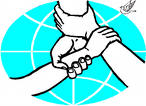 Символика герба ШДР «МИР»: Земной шар, над которым парит голубь и крепко держащие друг друга руки, как союз педагога, старшеклассника и школьника среднего звена. Голубь-символ добра и справедливости;Голубой цвет - символ добра, надежды, веры в светлое Завтра. Голубая планета, голубая Земля- желание дружить и развиваться. Крепко сжатые руки - символ единения детей и педагога.ПРИЛОЖЕНИЕ 5Обязанности администрации класса-города     Администрация города - это орган классного самоуправления. В состав администрации избираются представители класса, которые могут возглавить одно из направлений работы.     Функции администрации города:Участвует в обсуждении и составлении плана работы класса;Подбирает и назначает ответственных за выполнение различн7ых дел города;Заслушивает отчёты о проделанной работе ответственных за направление;Организует и проводит классные коллективные мероприятия;Обсуждает и решает вопросы о наказаниях и поощрениях;Организует и проводит встречи с администрацией других городов;Поддерживает связь с министерствами и администрацией Президента школьного государства.Обязанности мэра города:Подготовка и проведение классных часов по вопросам работы Советов;Организация выборов советников;Распределение обязанностей при проведении классных мероприятий;Принимает участие в работе, посещает заседания совета дела, составляет отчёты о работе администрации города.Обязанности вице-мэра:Отчёт на каждом уроке об отсутствующих в классе;Помощь мэру в организации классных часов;Помощь мэру при проведении классных мероприятий.Обязанности совета по образованию:Проверка дневников, выписывание текущих оценок в дневник (1 раз в месяц);Помощь в контроле за успеваемостью в классе;Ведение листа успеваемости.Обязанности совета по досугу:Организация и проведение классных огоньков и праздников;Подготовка номеров на школьные концерты;Подведение итогов экскурсий, сбор материала для классных стенгазет, для художественной деятельности;Обязанности совета художественной деятельности:Оформление класса к праздникам;Участие в выпуске газеты «Школьные вести»Выпуск газет, плакатов к знаменательным праздникам, конкурсам и т.п.Обязанности совета по спорту:Проведение инструктажа по технике безопасности при подготовке к спортивным и массовым мероприятиям;Подбор участников для спортивных мероприятий;Проведение спортивных соревнований в классе;Пропаганда спорта.Обязанности совета по труду и ЧС:Организация дежурства в классе и по школе;Составление графика дежурства;Проведение генеральной уборки в классе;Организация участия класса в субботниках различного уровня;Проведение бесед с учащимися по ПДД (правилам дорожного движения) и ОБЖ (основам безопасности жизнедеятельности)ПРИЛОЖЕНИЕ 9Обязанности и права членов ПарламентаПарламент представляет законодательную ветвь власти в Демократической республике.Обязанности членов Парламента:Рассматривают и утверждают законопроекты;Утверждают кандидатуры Премьер-министра, отраслевых министров, предложенных Президентом;Утверждают состав Избирательной комиссии и Председателя Избирательной комиссии;Спикер парламента является представителем от учащихся на педсоветах, Конференции школы, родительских собраниях;Участвуют в обсуждении и составлении плана работы на новый учебный год;Изучают результаты соцопросов, делают необходимые выводыСотрудничают с пресс-центром.Права членов Парламента:Вносить коррективы в план работы органов самоуправления;Проводить внеплановые встречи и заседания с участниками самоуправления;Встречаться с директором школы по вопросам самоуправления;Ставить вопрос о снятии с должности участника самоуправления;Назначать и.о. Президента на время болезни, отсутствия по уважительной причине.    ПРИЛОЖЕНИЕ 10Обязанности и права ПрезидентаШкольной Демократической РеспубликиОбязанности Президента ШДР:Подписывает законопроекты, кодексы и положения ШДР, разработанные и утверждённые Парламентом;Обеспечивает и контролирует слаженную работу органов самоуправления;Проводит заседания Совета министров и совещания мэров классов-городов;Соблюдает корректное поведение и уважительное отноше5ние ко всем участникам самоуправления;Принимает активное участие в наиболее важных школьных мероприятиях;Является представителем от школьного общества учащихся на педсоветах, Конференции, родительских собраниях;Участвует в обсуждении и составлении плана работы на новый учебный год;Контролирует работу министерств по направлениям и парламента;Сотрудничает с администрацией школы.Права Президента ШДР:Выдвигать кандидатуры на пост Премьер-министра и отраслевых министров;Вносить коррективы в план работы органов самоуправления;Проводить внеплановые встречи и заседания;Встречаться с директором школы по вопросам самоуправления;Право последнего голоса в решении спорных вопросов;Ставить вопрос о снятии с должности участника самоуправления;Внести предложения для утверждения Парламентом заместителей для помощи в организации слаженной работы органов самоуправления.ПРИЛОЖЕНИЕ 12Анкета учащегося1.Что тебе нравится в нашей школе?________________________________2.Что бы ты хотел (а) изменить в школе?______________________________3.Что такое ученическое самоуправление?_____________________________4.Нужно ли в школе ученическое самоуправление?_______________________5.Есть ли в вашем классе самоуправление?______________________________6.В чём оно проявляется?____________________________________________7.Какие общественные поручения ты выполнял (а) в этом учебном году?____8.Удовлетворён(а) ли ты этой работой?_________________________________9.Что тебе даёт участие в школьном самоуправлении?Содержание деятельностиОрганов ученического самоуправления.                                               Годовой план подготовкиактива ученического самоуправления.Годовая циклограммадеятельности ученического актива.Годовая циклограмма деятельности учащихся.№п/пМероприятиеСрокиМетоды и формы1.Выявление наиболее активных учащихся в классах.сентябрьНаблюдение, анкетирование2.Выборы мэров классов-городов и городской администрации.сентябрьРолевая игра3.Формирование министерств и Совета министров.сентябрьАнкетирование, сбор данных, собрание министерств4.Обучающее занятие для министерств.октябрьСеминар5.Учёба актива по теме «Планирование»октябрьРолевая игра6.Учёба актива по теме «КТД».ноябрьРолевая игра7.Учёба актива «Я - лидер».декабрьСоциально-психологический тренинг8.Участие в районных гражданско-патриотических акциях.В течение годаРазное9.Мастерская «Разрешение конфликтов»январьТренинг10.Сбор разновозрастного актива с целью налаживания взаимодействия между классами.февральТренинг11.Мастерская «Кто управляет государством?»февральРолевая игра12.Мастерская «Навыки выступлений перед публикой»мартФестиваль13.Мастерская «Выборы. Для чего и как?»апрельСеминар14.Мастерская «Как провести успешную предвыборную компанию?»майТренинг15.Изучение удовлетворённости учащихся школьной жизнью.майАнкетирование.№ п\пМероприятиеСрокиМетоды и формыОтветственный1.Сбор актива в классах «Наши задачи и общие дела на четверть. Подведение итогов проделанной работы»В начале каждой четвертиМозговой штурмМэры городов, классные руководители2.Сбор Совета министров с целью планирования деятельности на четверть. Подведение итогов проделанной работы.В начале каждой четвертиМозговой штурмПрезидент, замдиректора по ВР3.Заседание парламента с целью планирования деятельности на учебный год.октябрьМозговой штурмПрезидент, замдиректора4.Плановое заседание парламента с целью разработки и принятия законов.Каждый месяцКруглый столПрезидент, замдиректора по ВР5.Заседания мэров городов с целью знакомства с общешкольным планированием2 раза в месяцКруглый столПрезидент, Совет министров, замдиректора по ВР6.Подготовка и проведение классных мероприятий, последующий анализ.В течение годаКТДМэры, классные руководители7.Подготовка и проведение общешкольных мероприятий с последующим анализомВ течение годаКТДПрезидент, Совет министров, мэры, замдиректора по ВР8.Организация дежурства по школеВ течение годаСоставление графиковМинистерство труда и ЧС9.Контроль за санитарным состоянием школьных кабинетов, территории вокруг школы, борьба с курильщиками.В течение годарейдыМинистерство труда и ЧС10.Проведение социологических опросов.В течение годаанкетированиеМинистерство печати и информации11.Выпуск газеты «Школьные вести»еженедельноДежурный класс-город12.Обсуждение и принятие планов работы органов ученического самоуправления с педагогами, родителями, представителями общественностиВ течение годаБеседы, диспутыПрезидент, совет министров13.Контроль за наличием классных уголков, состоянием дневников.В течение годарейдыМинистерство образования14.Помощь в организации досуговой деятельности учителям начальной школы.В течение годаКТДМинистерство досуга15.Формирование Центральной Избирательной Комиссии.мартКруглый столУправление ШДР «МИР»16.Организация избирательной компанииапрельтренингЗамдиректора по ВР17.Формирование Президентом Совета МинистровапрельтренингЗамдиректора по ВР18.Подведение итогов работы в классе за год. Выборы лидеров классамайКлассный часМэры, классные руководители19.Подведение итогов работы ШДР «МИР» за год. майтренингЗамдиректора по ВР20.Подведение итогов конкурса «Класс года» и «Ученик года»майтренингУправление ШДР «МИР»№п/пМероприятияСрокиОтветственные1.День ЗнанийсентябрьМинистерство досуга2.Выборы в классные органы самоуправлениясентябрьКлассный руководитель3.Экскурсии, походы.В течение годаСовет класса4.Участие в выпуске газеты «Школьные вести»еженедельноДежурный класс5.Участие в социологических опросахВ течение годаМинистерство печати и информации6.День самоуправленияоктябрьМинистерство образования7.Конкурс поздравительных открыток ко Дню учителяоктябрьМинистерство досуга8.Тематические классные часы1 раз в месяцКлассный руководитель, Совет класса9.Классные огоньки, праздники.В течение годаСовет класса10.Ярмарка «Золотая Осень»октябрьМинистерство досуга11.Вечер «Осенний бал»октябрьМинистерство досуга,совет класса12.Дискотеки2 раза в четвертьМинистерство досуга, дежурный класс-город13.Новогодние праздничные вечера и утренникидекабрьМинистерство досуга14.Предметные неделиВ течение годаМинистерство образования15.Участие в олимпиадахНоябрь, декабрьМинистерство образования16.День Святого ВалентинафевральМинистерство досуга17.«А ну-ка, парни!»февральМинистерство спорта18.Славянский фестивальмартСовет министров19.«А ну-ка, девушки!»мартМинистерство досуга20.Конкурс «Ученик года»майМинистерство образование21.Турнир по баскетболуВ течение годаМинистерство спорта22.Информационная поддержка выборовмайМинистерство печати и информации23.Неделя памятимайСовет министров24.Праздник Последнего звонкамайСовет министров